Inci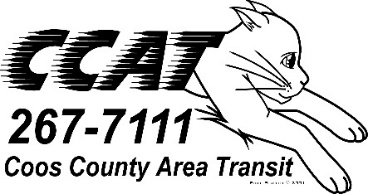 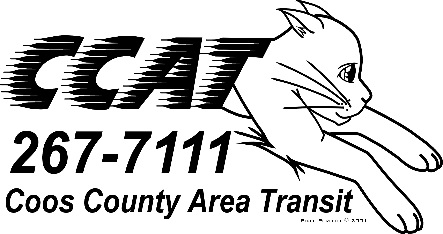 Involved Person’s Name:_______________________________ Phone No._________________________Address:______________________________________________________________________________Date and Time of Incident:__________________________  Location:_____________________________Details of Incident __________________________________________________________________________________________________________________________________________________________________________________________________________________________________________________________________________________________________________________________________________________________________________________________________________________________________________________________________________________________________________________________________________________________________________________________________________________________________________________________________________________________Witnesses:Name:_____________________________________________  Phone No._________________________Name:_____________________________________________  Phone No._________________________Signature:___________________________________________     Date:__________________________District Staff member receiving report:_____________________________________________________						Name and Title                                                 Date